Принято на сессииСовета депутатов 28.11.2019 Р Е Ш Е Н И Е             от 28 ноября  2019г.                   рп. Усть-Абакан	                      №  87О внесении изменений в Решение Совета депутатов Усть-Абаканского района Республики Хакасия от 23.05.2018 № 31 «Об утверждении Регламента Совета депутатов  Усть-Абаканского района Республики Хакасия»В соответствии со статьей 23  Устава муниципального образования Усть-Абаканский район,              Совет депутатов Усть-Абаканского района Республики Хакасия РЕШИЛ:Внести изменения в Решение Совета депутатов Усть-Абаканского района Республики Хакасия от 23.05.2018 № 31 «Об утверждении Регламента Совета депутатов  Усть-Абаканского района Республики Хакасия» следующего содержания:- по тексту Регламента слова «районным Советом» заметить на слова «Советом депутатов», слова «города» заменить на слова «района», слова «комитета» заменить на слова «комиссии».- статью 1 Регламента изложить в новой редакции: «Совет депутатов Усть-Абаканского района Республики Хакасия (далее - Совет депутатов) - выборный орган местного самоуправления, представляющий интересы населения муниципального образования Усть-Абаканский район (далее - муниципальный район) и принимающий решения в коллегиальном порядке. Совет депутатов состоит из 19 депутатов, избираемых населением муниципального района на основе всеобщего равного и прямого избирательного права при тайном голосовании сроком на 5 лет.Полномочия Совета депутатов начинаются со дня проведения первой сессии Совета депутатов соответствующего созыва и прекращаются со дня начала работы Совета депутатов нового созыва.».- в статье 4 Регламента слова «Законом Республики Хакасия «О статусе депутата районного, сельского, поселкового Совета депутатов в Республике Хакасия» заменить на слова «Законом Республики Хакасия «О гарантиях осуществления полномочий депутата, члена выборного органа местного самоуправления, выборного должностного лица местного самоуправления в Республике Хакасия».».- абзац 1 статьи 7 Регламента изложить в новой редакции «Первая сессия вновь избранного состава Совета депутатов собирается не позднее чем через 14 дней  после его избрания».- в абзаце 5 статьи 7 Регламента слова «муниципального образования Усть-Абаканский район» заменить на слова «Усть-Абаканского района».- в  абзаце 2 статьи 9 Регламента слова «муниципального образования Усть-Абаканский район» заменить на слова «Усть-Абаканского района».- абзац 1 статьи 11 Регламента изложить в новой редакции: «Сессия Совета депутатов правомочна, если на ней присутствует не менее 50 процентов от числа избранных депутатов».- абзац 7 статьи 11 Регламента – исключить.- в абзаце 2 статьи 12 Регламента слова «Глава Республики Хакасия» заменить на слова «Глава Республики Хакасия – Председатель Правительства Республики Хакасия», дополнить словами «уполномоченный по правам человека Республики Хакасия».- статью 36 Регламента изложить в новой редакции: «Решения Совета депутатов, затрагивающие права, свободы и обязанности человека и гражданина, устанавливающие правовой статус организаций, учредителем которых выступает муниципальный район, а также соглашения, заключаемые между органами местного самоуправления, вступают в силу после их официального опубликования (обнародования).Решения  Совета депутатов о налогах и сборах вступают в силу в соответствии с Налоговым кодексом Российской Федерации.Иные решения Совета депутатов  вступают в силу в день их принятия, если иной срок не установлен в принимаемом Советом депутатов акте.Действие решения Совета депутатов может быть распространено на правоотношения, возникшие до его вступления в силу. Придание обратной силы не допускается, если Решение Совета депутатов ухудшает положение субъектов соответствующих правоотношений»- абзац 2 статьи 39 Регламента изложить в новой редакции: «Правом внесения проектов решений на рассмотрение Совета депутатов обладают: депутаты Совета депутатов Усть-Абаканского района, Глава Усть-Абаканского района, прокурор Усть-Абаканского района, органы территориального общественного самоуправления, инициативные группы граждан в порядке правотворческой инициативы».- в абзаце 5 статьи 39.1 Регламента слова «муниципального образования Усть-Абаканский район» заменить на слова «Усть-Абаканского района».- статью 43 дополнить абзацем 4 Регламента следующего содержания «Проведение открытого голосования в исключительных случаях в промежутках между сессиями может проводиться посредством опроса депутатов в порядке и по основаниям, предусмотренным Регламентом. Результаты голосования посредством опроса депутатов утверждаются решением Совета депутатов».- абзац 4 статьи 43 считать абзацем 5.- абзац 3 статьи 62 Регламента изложить в новой редакции: «Официальным опубликованием муниципальных правовых актов, соглашений, заключаемых между органами местного самоуправления, считается опубликование их полных текстов в газетах "Усть-Абаканские известия", "Усть-Абаканские известия официальные".         Датой официального опубликования признается дата первого опубликования полного текста муниципального правового акта в одном из указанных изданий.         Для официального опубликования муниципальных правовых актов и соглашений органы местного самоуправления муниципального района вправе использовать портал Министерства юстиции Российской Федерации "Нормативные правовые акты в Российской Федерации" (http://pravo-minjust.ru, http://право-минюст.рф, регистрация в качестве сетевого издания Эл N ФС77-72471 от 05.03.2018). В случае опубликования (размещения) полного текста муниципального правового акта на указанном портале объемные графические и табличные приложения к нему в печатном издании могут не приводиться».- статью 64 Регламента изложить в новой редакции: «Решения Совета депутатов доводятся до исполнителей не позднее даты вступления их в силу».-  абзац 4 статьи 77 Регламента изложить в новой редакции «Депутат Совета депутатов может состоять не более чем в двух постоянных комиссиях, но с правом совещательного голоса может участвовать в работе других комиссий.».- в п. 18 абзаца 1 статьи 85 Регламента  после слова «суд или арбитражный суд.» заменить словами «в мировой суд, в суды общей юрисдикции и арбитражные суды всех инстанций.».-  статью 88 Регламента изложить в новой редакции: «Правовое, организационное, аналитическое, информационное, материально-техническое обеспечение деятельности депутатов, постоянных и временных комиссий Совета депутатов, председателя Совета депутатов и его заместителя осуществляет аппарат Совета депутатов.          Аппарат Совета депутатов возглавляет председатель Совета депутатов.Основными задачами аппарата Совета депутатов являются:- профессиональное обеспечение выполнения полномочий Совета депутатов по решению вопросов местного значения;- обеспечение деятельности постоянных комиссий Совета депутатов;- создание необходимых условий для эффективной работы Совета депутатов;- оказание практической помощи депутатам Совета депутатов в осуществлении их полномочий;- оперативная работа с обращениями, поступающими в Совет депутатов;- осуществляет ведение делопроизводства.- статью 89 Регламента изложить в новой редакции: «Аппарат Совета депутатов в своей деятельности руководствуется законодательством Российской Федерации и Республики Хакасия, Уставом, настоящим Регламентом, решениями Совета депутатов, распоряжениями председателя Совета депутатов. Положение об аппарате Совета депутатов, его структура и штаты утверждаются Советом депутатов.Финансовая деятельность аппарата Совета депутатов осуществляется за счет средств бюджета Усть-Абаканского  района в соответствии со сметой расходов Совета депутатов.».Настоящее Решение вступает в силу со дня его принятия.ПредседательСовета депутатов Усть-Абаканского района                                                                В.М. Владимиров 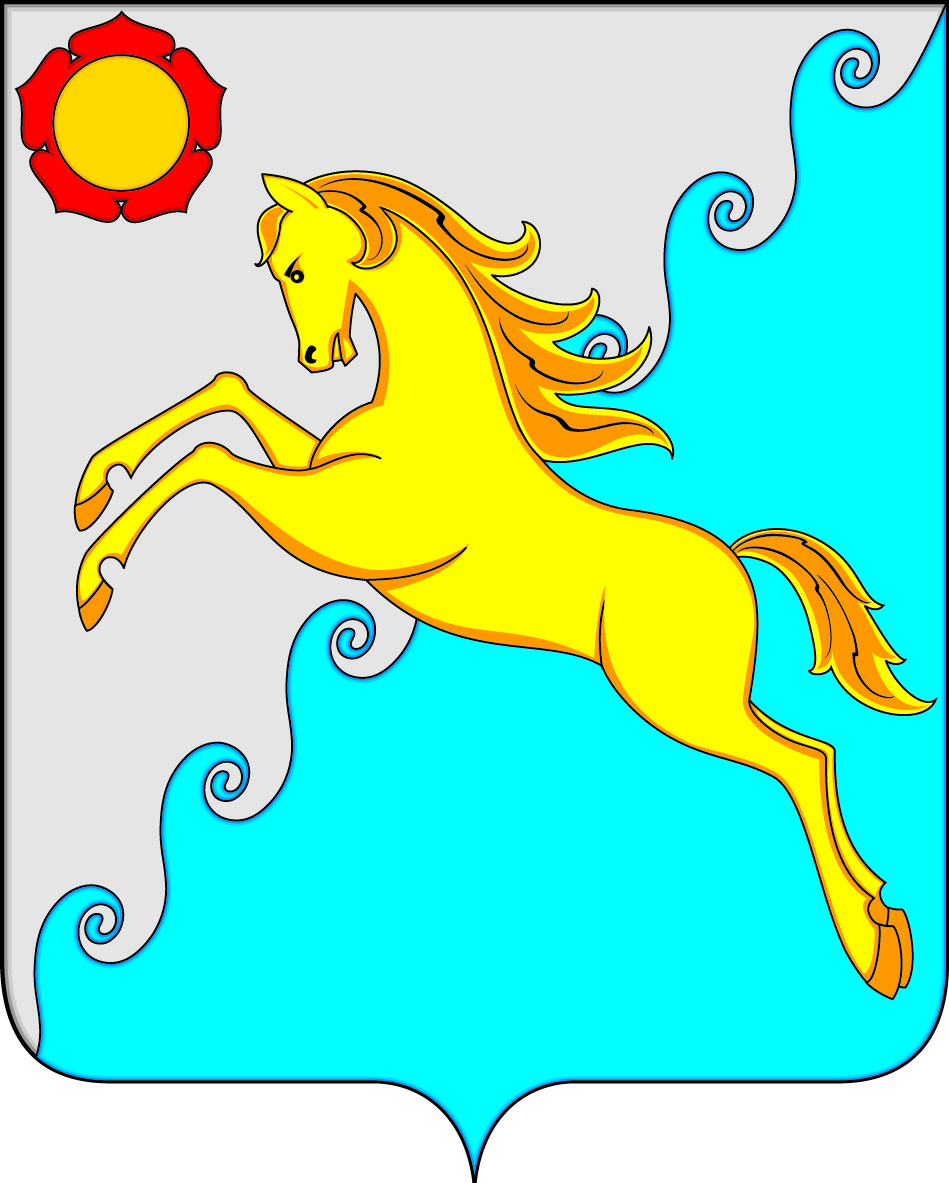 СОВЕТ ДЕПУТАТОВ УСТЬ-АБАКАНСКОГО РАЙОНА РЕСПУБЛИКИ ХАКАСИЯ